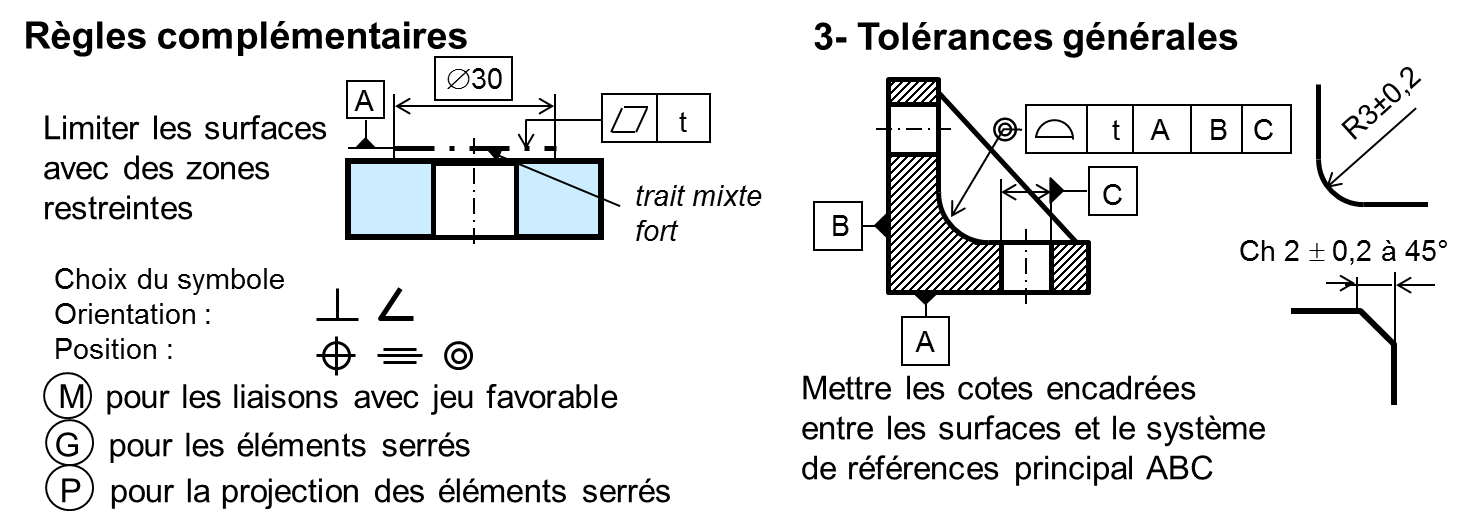 4 Position relatives des jonctionsLorsque la précision du tolérancement général n’est pas suffisante, il faut imposer des positions relatives des jonctions et des surfaces fonctionnelles.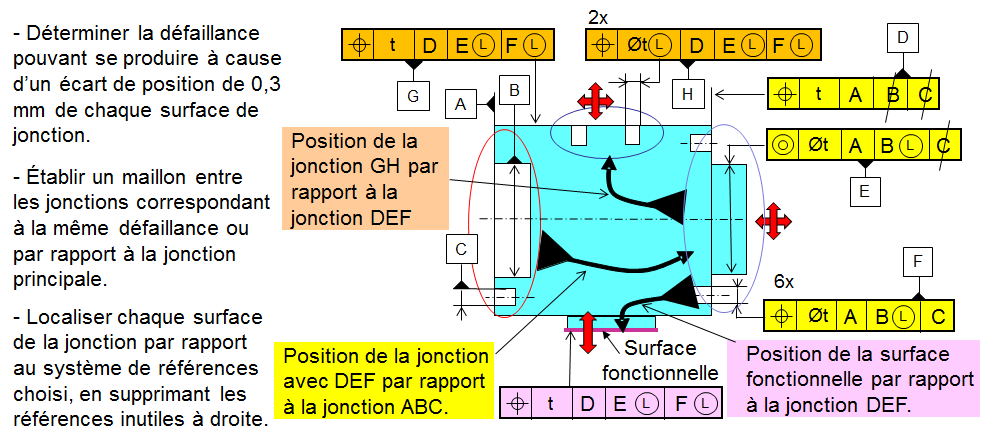 Mettre un modificateur Ⓛ sur toutes les surfaces de jonction avec jeu (élément tolérancé ou référence) ou Ⓟ  pour une référence sur le prolongement d'un pion serré.5 Condition d’assemblage par vis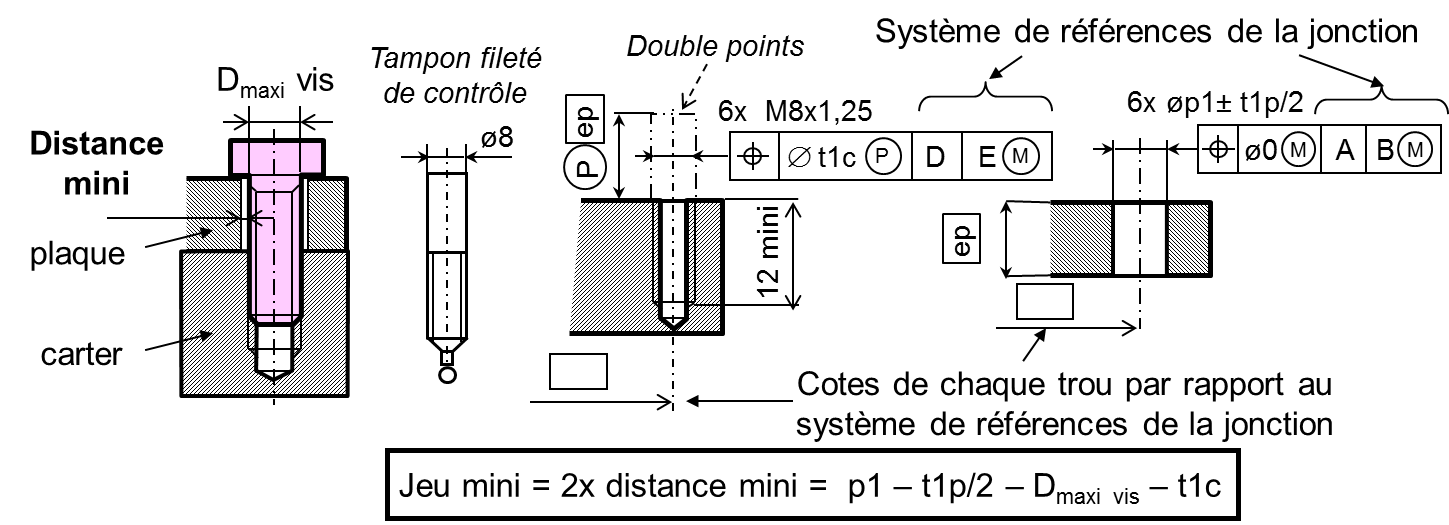 Le jeu étant favorable, mettre un modificateur au maximum de matière sur toutes les surfaces de référence avec jeu. COTATION FONCTIONNELLE D’UNE PIECE ISOLEE        Bernard ANSELMETTI - IUT Cachan, 9 av de la Division Leclerc, 94234 CachanAnalyse de la mise en position des pièces 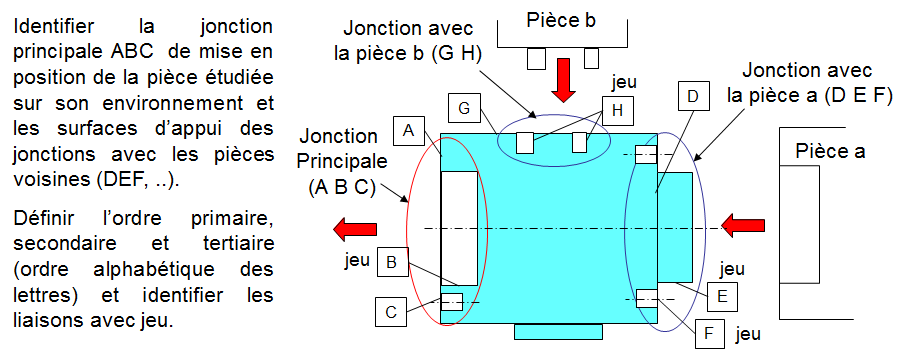 Tableau de mise en position (facultatif si la figure ci-dessus a été réalisée)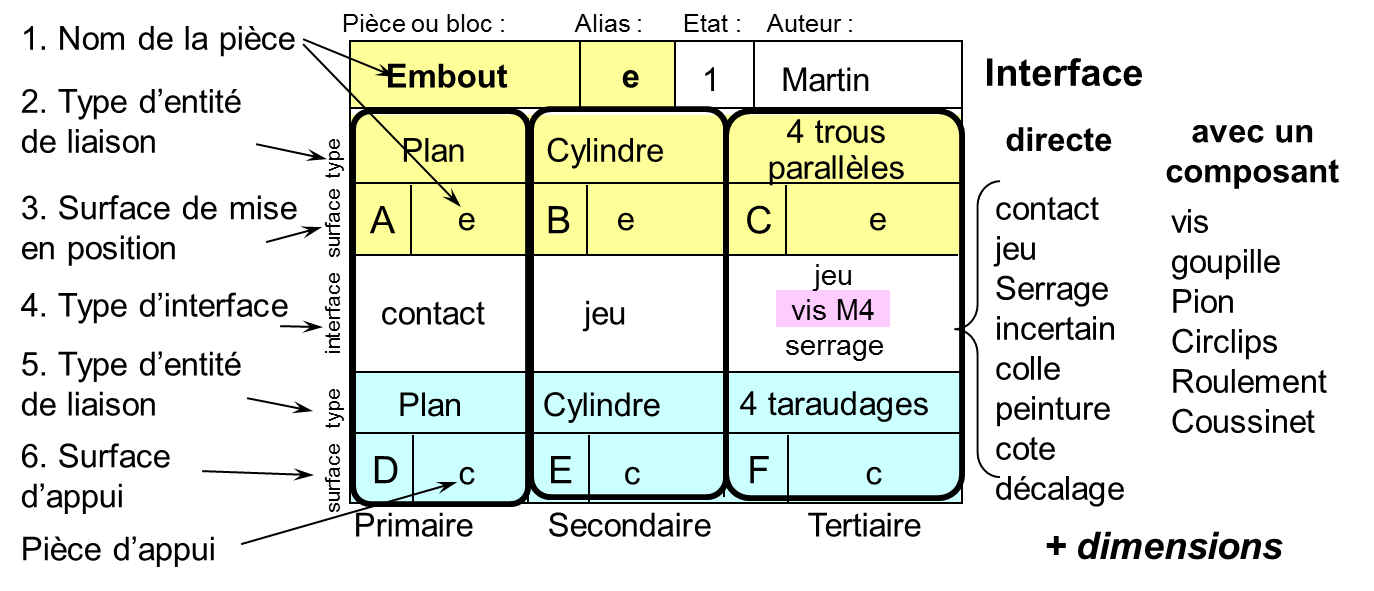 Entités de liaison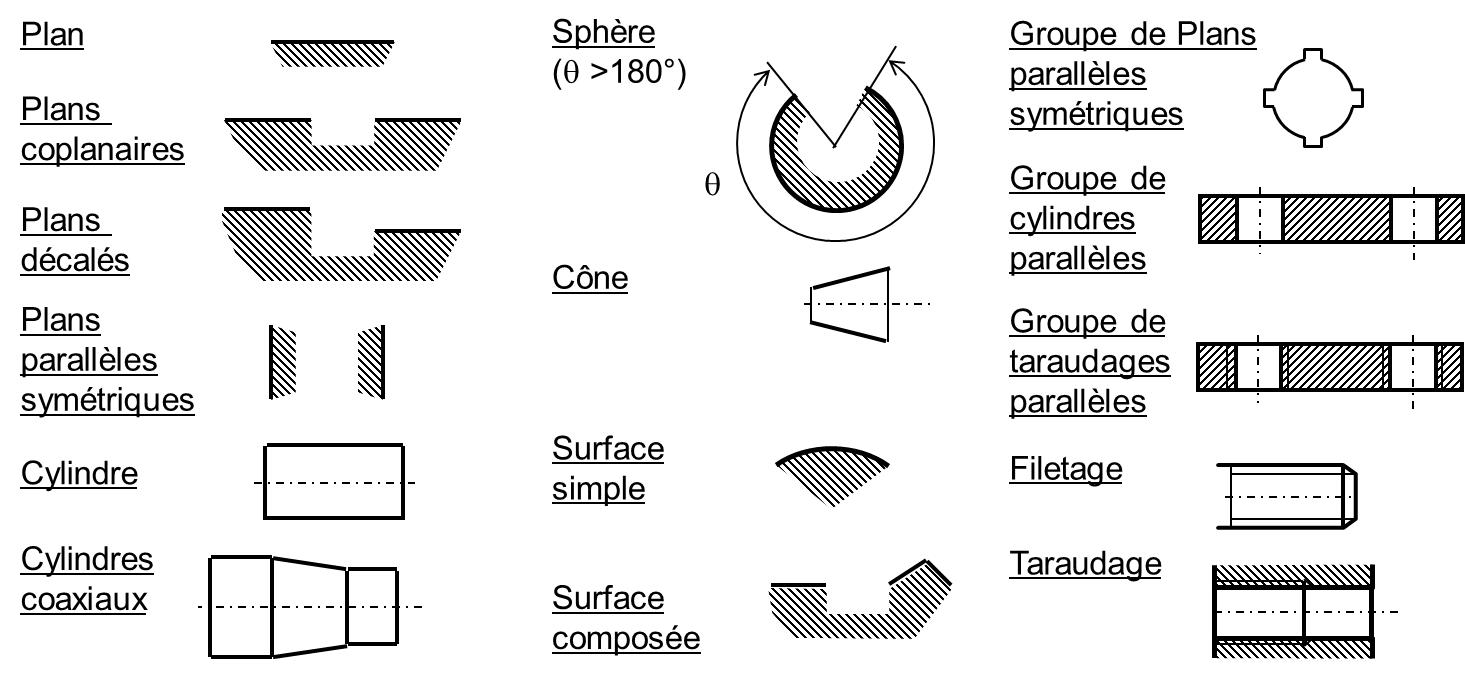 Juin 2017Cotation des jonctions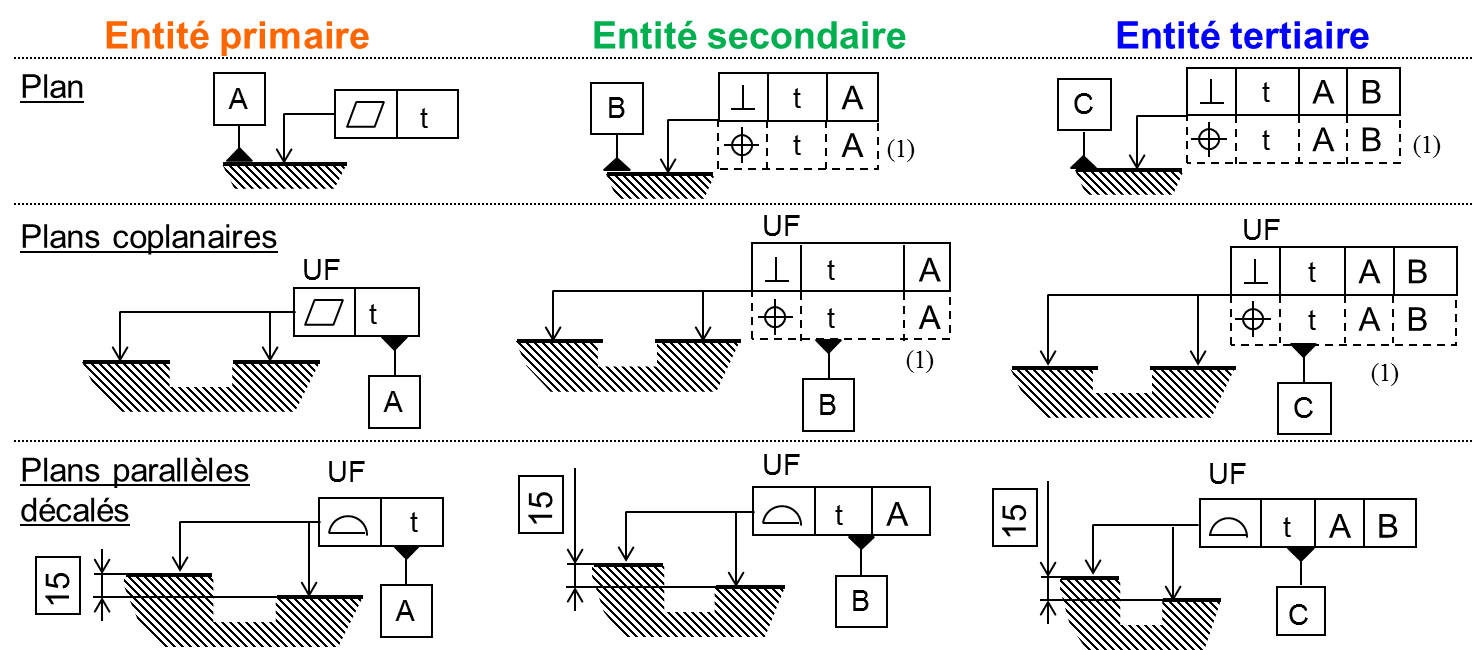 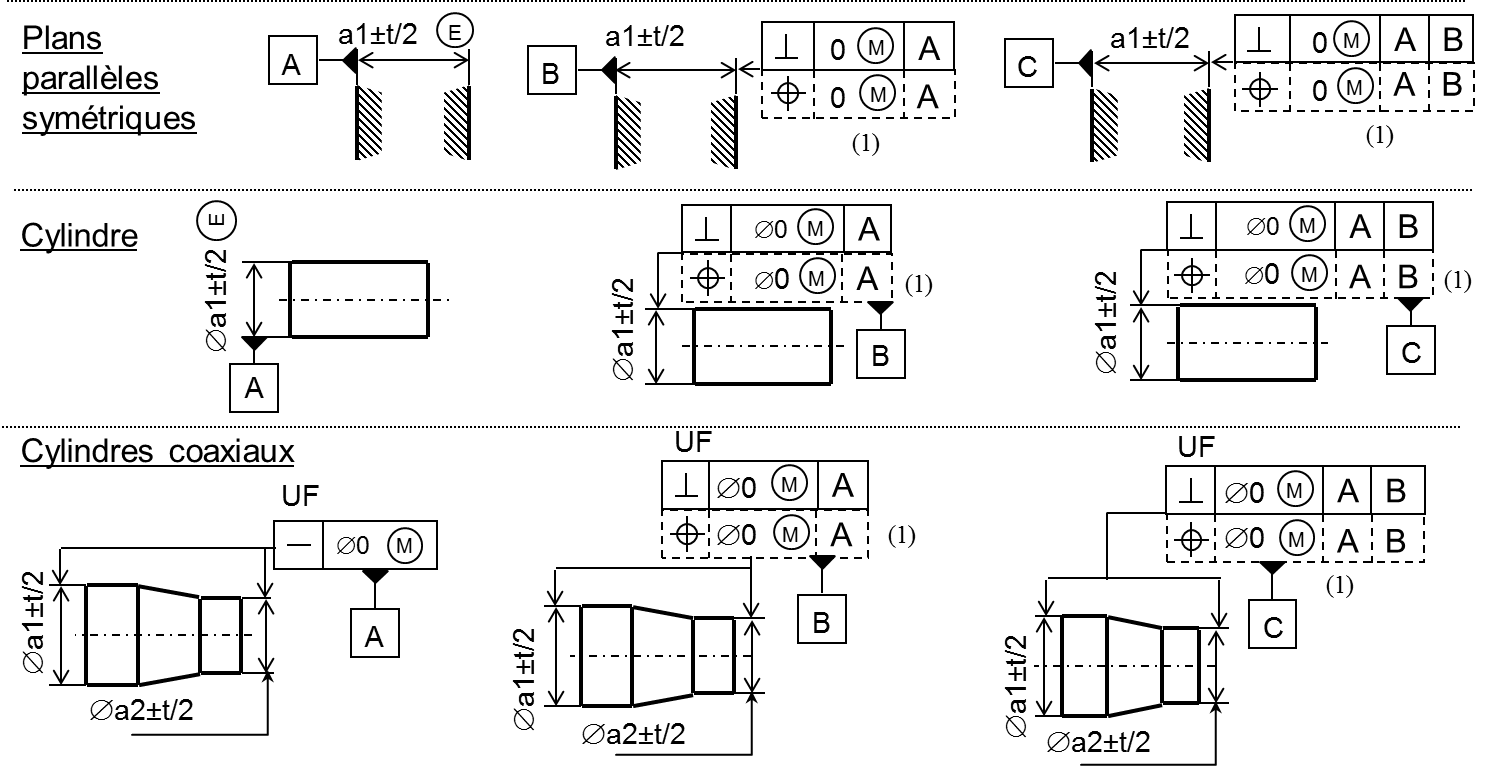 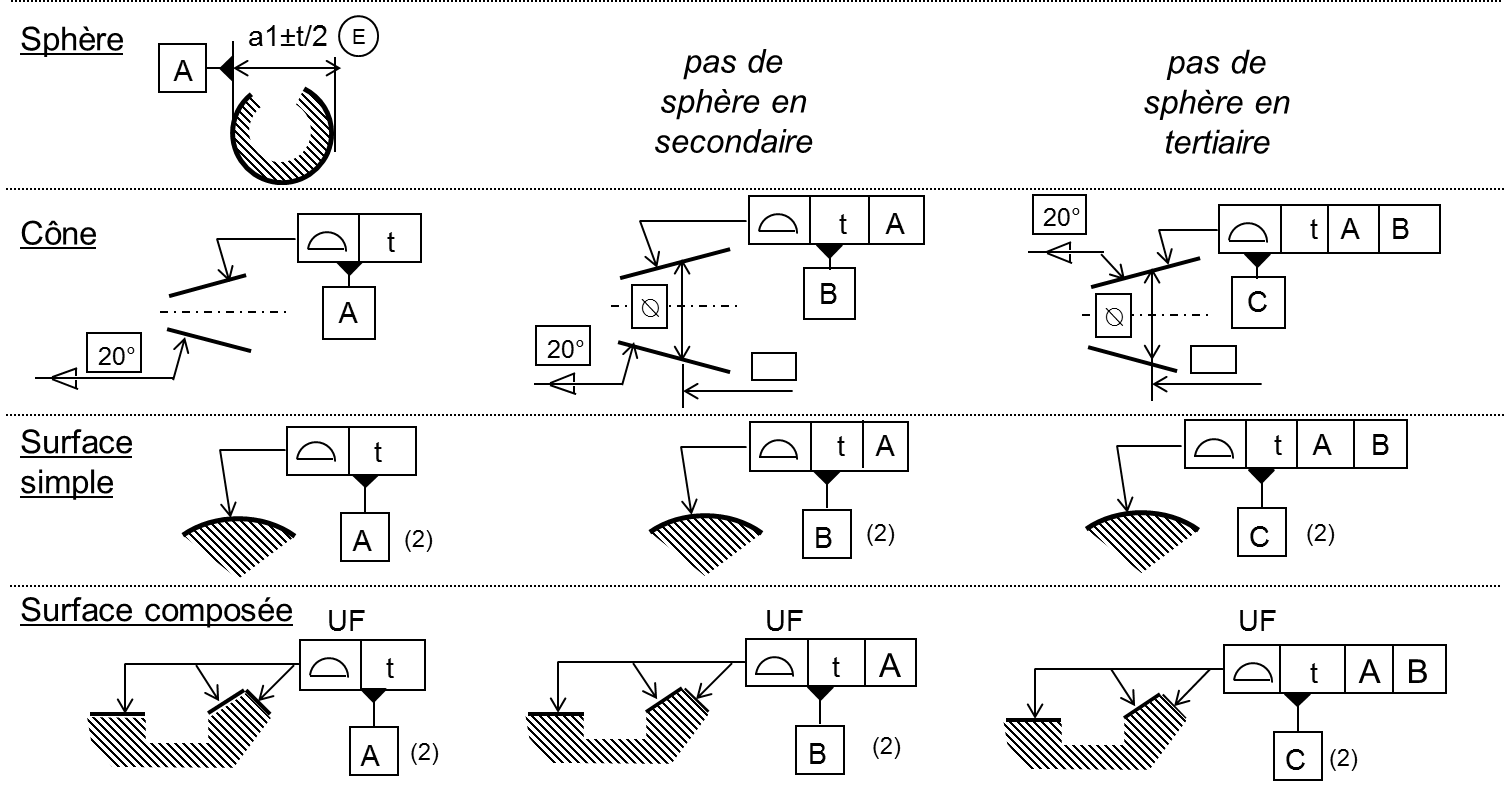 (1) la localisation remplace l’orientation si la surface est parallèle à une référence   (2)[GE] si surface plate, 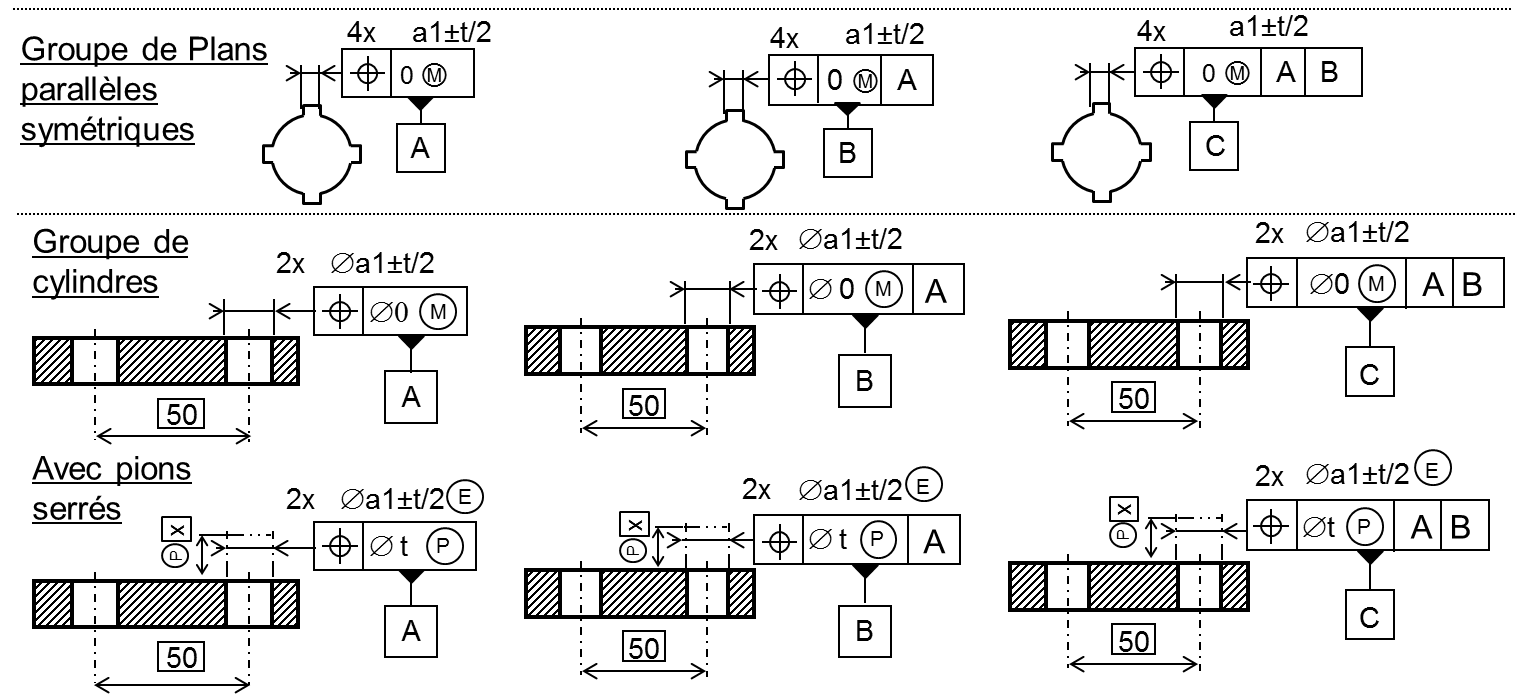 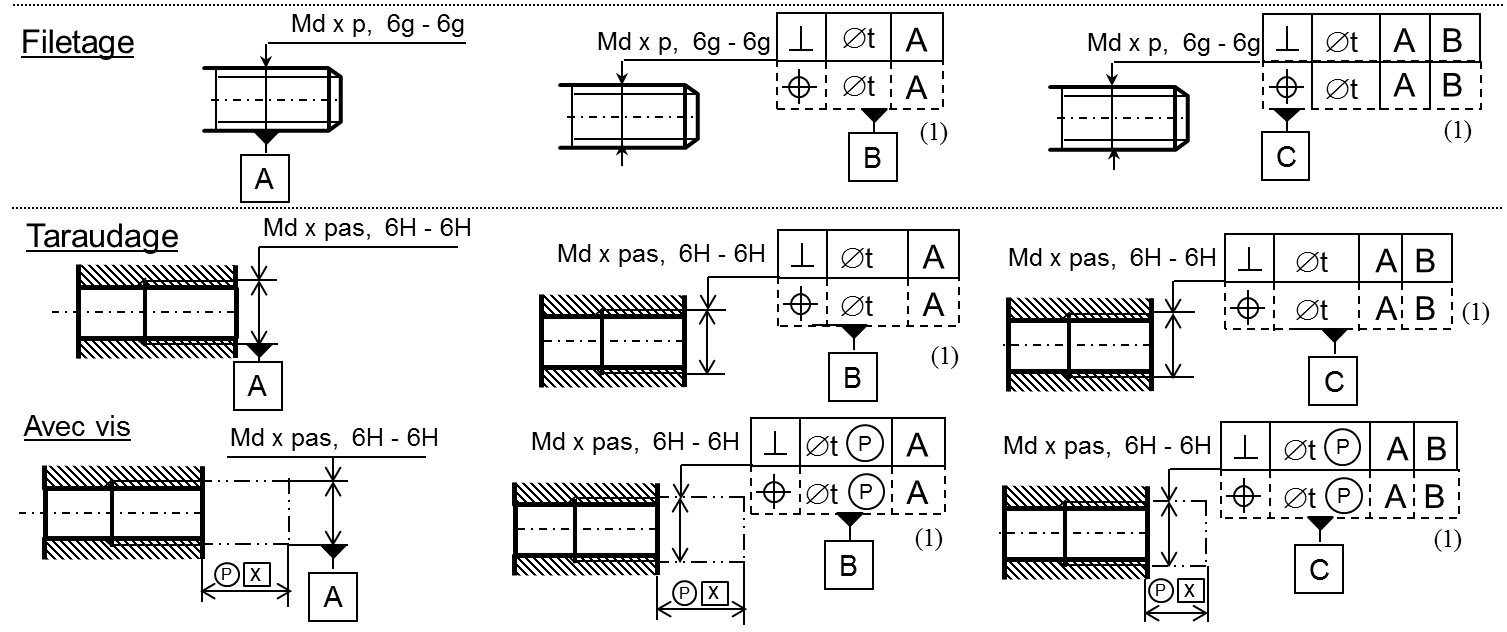 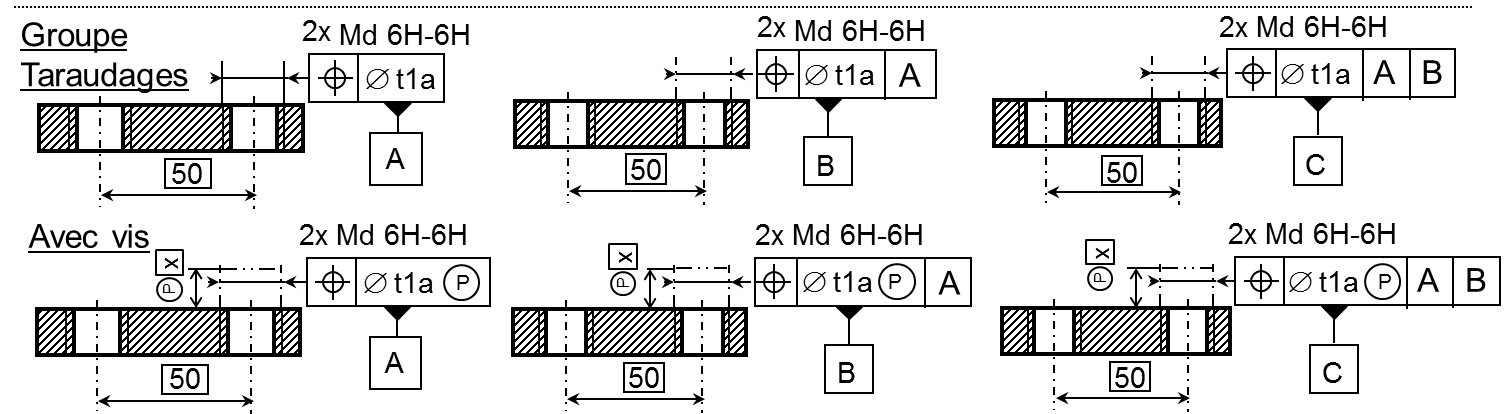 Entité sur plusieurs pièces.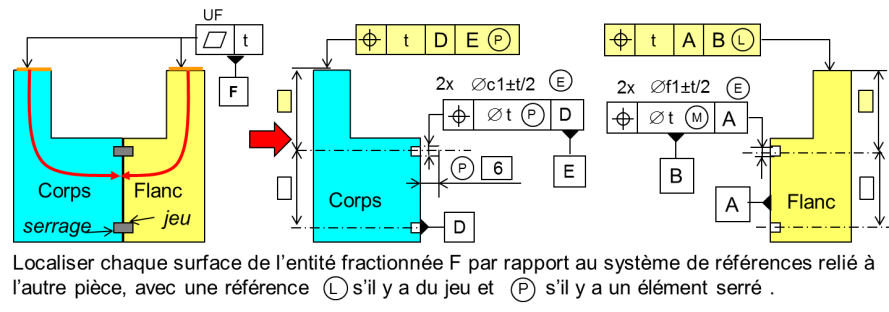 moindres carrés [GM] sinon               (3)  si jeu favorable      si jeu défavorable